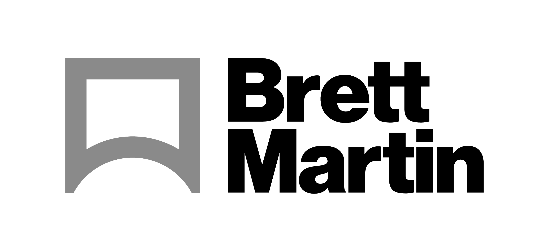 23rd November 2021Cms becomes Brett Martin’s newest Approved PartnerBrett Martin is pleased to announce that Italian thermoforming equipment manufacturer, Cms – a unique supplier of best-in-class machines for plastics processing – has been announced as the latest company to acquire Approved Partner status. Cms has been awarded this accolade following the successful testing of Brett Martin’s Marpet-g FS (PETg) material on its Eidos vacuum forming machine.Cms is the first Approved Partner who manufactures thermoforming equipment. Brett Martin’s 5mm Marpet-g FS plastic sheet – which does not need to be pre-dried before thermoforming unlike other plastics – was tested on Cms’s Eidos 1512, using a vacuum forming machine with halogen heaters and an aluminium mould. This sheet is ideal for various POS and 3D displays, as well as signage and industrial applications.Daniel Long, Area Sales Manager, Cms UK says: “Our recent experience forming Brett Martin’s PETg material on our Eidos vacuum forming machine within the Cms Technology Centre was a great success. The high quality of the material, combined with the Cms Eidos, produced vacuum formed parts of an excellent quality. The PETg material reacted well with our latest technology, granting high productivity.”Brett Martin’s Approved Partner Programme sees the Northern Ireland based plastics manufacturer work closely with a number of renowned printing, cutting and now thermoforming machine manufacturers to test and showcase the capabilities of its semi-finished product portfolio.  Simona Firth, semi-finished Product Manager at Brett Martin says: “We’re delighted to see our Marpet-g FS plastic sheet perform so well on Cms’s equipment. Our Approved Partner Programme is crucial to our product development. It validates our products’ quality and ensures their reliability and versatility for printers. Companies such as Cms allow us to understand how our products are performing and make sure they are compatible with with the latest processing technologies to ensure suitability for a wide range of applications.”ENDSAbout Brett Martin:UK-based Brett Martin employs nearly 1000 people across several locations throughout the UK and Europe, and is a market leader in the manufacture of specialist plastic products for construction, roofing, engineering, print and display. The company exports over 50% of its £180 million turnover to more than 74 countries worldwide.Further information: Tom Platt						Gillian FraserAD Communications					Brand Manager, Brett MartinTel: + 44 (0) 1372 464470        				Tel:  +44 (0) 28 9084 9999Email: tplatt@adcomms.co.uk				Email:  gillianfraser@brettmartin.com